č.M a t e r i á lpro zasedání Zastupitelstva  města Prostějova, konaného  dne  8. 6. 2015Název materiálu:	Smlouva o reklamě Předkládá:		Rada města ProstějovaMiroslav Pišťák,  primátor v. r.Návrh usnesení:Zastupitelstvo města Prostějovas ch v a l u j esmlouvu o reklamě mezi statutárním městem Prostějovem, IČO 00288659 a LHK Jestřábi, s. r. o., IČO 28931181 dle předloženého návrhu a pověřuje primátora města Prostějova podpisem této smlouvy,rozpočtové  opatření, kterým se - zvyšuje rozpočet výdajů-  snižuje stav rezerv městaDůvodová zpráva:Zadavatel má zájem na provedení své reklamy v rámci hokejových utkání klubu za účelem prezentace svého postavení, dobrého jména, propagace, zviditelnění a identifikace statutárního města Prostějova 
v rámci České republiky. Zastupitelstvu města Prostějova je předkládán návrh Smlouvy vymezující rozsah reklamních služeb poskytnutých klubem v jasně stanovené specifikaci. V rámci poskytnutých reklamních služeb se stanovuje povinnost klubu předložit dokumentaci 
o provedené reklamě, jako souboru obrazových, zvukových, audiovizuálních a jakýchkoliv dalších verifikačních záznamů, ve kterých je zachyceno skutečné provedení reklamy pro zadavatele na základě této Smlouvy.Rada města Prostějova dne 26. 5. 2015 usnesením č. 5447 doporučila Zastupitelstvu města Prostějova schválit tuto smlouvu. Prostějov	27. 5. 2015Zpracovala:	JUDr. Olga Kapplová, Ph.D. v.r.LHK Jestřábi s.r.o.se sídlem U Stadionu 4452, 796 01 Prostějovkorespondenční adresa: U Stadionu 4452, 796 01 ProstějovIČO:28931181, DIČ: CZ28931181bankovní spojení: č. účtu: ČSOB 259387259/0300společnost je vedena v obchodním rejstříku vedeného Krajským soudem v Brně oddíl C, vložka 80395jejímž jménem jedná PaedDr. Jaroslav Luňák, jednatel společnosti(dále jen „Klub”)aStatutární město Prostějovse sídlem nám. T. G. Masaryka 130/14, 796 01 ProstějovIČO: 00288659, DIČ: CZ00288659 bankovní spojení: Česká spořitelna a.s., pobočka Prostějov, č. účtu: 27-150 551 7309/0800jehož jménem jedná Miroslav Pišťák, primátor města e-mail: posta@prostejov.eu(dále jen „Klient”)uzavírají níže uvedeného dne, měsíce a roku v souladu s § 1746, odstavec 2 zákona č. 89/2012 Sb., občanský zákoníkSMLOUVU O REKLAMĚ č.            (dále jen „Smlouva“ nebo „tato Smlouva“)Článek I.Úvodní ustanoveníPostavení „Klubu“„Klub“ je obchodní společností podnikající mimo jiné v oblasti reklamní činnosti, marketingu a mediálního zastoupení. „Klub“ je plátcem DPH. Nedílnou součástí smlouvy je aktuální výpis klubu z obchodního rejstříku a živnostenského rejstříku, dle přílohy č. 1. 1.2„Klub“ prohlašuje, že je výlučným a oprávněným držitelem práva  účasti v soutěži, a to v I. lize seniorů v ledním hokeji ČR. Neexistuje žádný důvod k tomu, aby přenechání práva v I. lize seniorů v LH ČR bylo v jakémkoli řízení zpochybněno. Není v předlužení, ani nesplňuje jiné podmínky pro vyhlášení konkurzu. Klub prohlašuje, že nedluží na dani u příslušného finančního úřadu. Přenechání práva bylo platně odsouhlaseno všemi oprávněnými orgány a osobami.  1.3.	Postavení „Klienta“„Klient“ je Statutární město Prostějov, které má zájem na provedení své Reklamy v rámci událostí zmíněných v této Smlouvě za účelem zviditelnění svého postavení.„Klient“ je plátcem DPH.Článek II.Výkladová ustanoveníPři výkladu obsahu této Smlouvy budou níže uvedené pojmy, termíny, zkratky a označení vykládány tímto způsobem:2.1.	DPH ,,DPH“ je peněžní částka, jejíž výše odpovídá výši daně z přidané hodnoty vypočtené dle zákona č. 235/2004 Sb., o dani z přidané hodnoty, ve znění pozdějších předpisů.Dokumentace o provedené Reklamě „Dokumentace o provedené Reklamě“ je soubor jakýchkoliv obrazových, zvukových, písemných, audiovizuálních, případně jakýchkoliv jiných záznamů zveřejněných „Klubem“, ve kterých je zachyceno skutečné provedení Reklamy pro „Klienta“ na základě této Smlouvy.I. liga ČR„I. liga ČR“ je I. hokejová liga České republiky, tj. druhá nejvyšší soutěž seniorů České republiky v ledním hokeji. Reklama „Reklama“ je ve smyslu ustanovení § 1 odst. 1 zákona č. 40/1995 Sb., o regulaci reklamy, 
ve znění pozdějších předpisů, oznámení, předvedení či jiná prezentace šířené zejména komunikačními médii, mající za cíl podporu podnikatelské činnosti, zejména podporu spotřeby nebo prodeje zboží, výstavby, pronájmu nebo prodeje nemovitostí, prodeje nebo využití práv nebo závazků, podporu poskytování služeb, propagaci ochranné známky. Sezóna „Sezóna“ je období mezi prvním a posledním oficiálním hracím dnem ročníku I. ligy ČR, které zpravidla začíná v září a zpravidla končí v dubnu následujícího roku. Zimní stadion ProstějovPro potřebu této Smlouvy se termínem „Zimní stadion Prostějov“ rozumí hokejový stadion nacházející se na adrese: U Stadionu 4452, 796 01 Prostějov, v němž hraje „Klub“ svá domácí mistrovská utkání v I. lize ČR.Článek III.Základní ustanovení3.1.	Základní závazek „Klubu“
„Klub“ se touto Smlouvou zavazuje propagovat„ Klienta“ po dobu účinnosti této Smlouvy v rozsahu a způsobem stanovenými touto Smlouvou. 3.2.	Základní závazek „Klienta“„Klient“ se touto Smlouvou zavazuje zaplatit ve prospěch „Klubu“ smluvní odměnu ve výši a za podmínek stanovených touto Smlouvou.  Článek IV.Rozsah a způsob provedení Reklamy4.1. Rozsah provedení Reklamy
„Klub“ se touto smlouvou zavazuje provádět pro Klienta Reklamu po dobu účinnosti této Smlouvy v rámci všech utkání „Klubu“ v I. lize ČR takto:4.1.1 „Klub“ se zavazuje zajistit prezentaci města Prostějov v názvu klubu o doplnění textu 
,,Prostějov“,4.1.2 „Klub“ se zavazuje zajistit prezentaci znaku a názvu města Prostějov na hráčském dresu, tak jak je uvedeno v příloze č. 2 této smlouvy4.1.3 Uvedení znaku města s textem „Město Prostějov“ 

a) na oficiálních webových stránkách klubu v sekci Hlavní partneři klubu,
b) v každém vydání hokejového zpravodaje vydávaného klubem,
c) na samostatném banneru ve V. I. P. prostorách,
d) na samostatném banneru v tiskovém středisku,
e) na světelné tabuli v průběhu domácích utkání,
f) na plakátech a veškerých dalších prezentačních tiskovinách vydávaných klubem.4.1.4  Audioprezentace ve formě oznámení hlasatele „Statutární město Prostějov“ při domácích utkáních v sekci Hlavní partneři klubu.4.2.	Způsob provedení Reklamy „Klub“ se zavazuje zajistit provedení Reklamy takovým způsobem, který bude pro „Klienta“ při dodržení všech ustanovení této Smlouvy znamenat co největší zviditelnění v rámci prováděné Reklamy v souladu s odst. 4.1.1., 4.1.2., 4.1.3, 4.1.4 a 4.4. 4.3.	Doba provedení Reklamy 
„Klub“ se zavazuje zajišťovat provedení Reklamy po dobu účinnosti této Smlouvy. 4.4.	Podklady pro provedení Reklamy Nebude-li smluvními stranami dohodnuto jinak, platí, že „Klient“ dodá pro výrobu Reklamy potřebné grafické podklady, a to v dostatečné časové lhůtě, nejpozději však před začátkem příslušné Sezóny (nejpozději však deset (10) kalendářních dnů před započetím poskytování Reklamy na základě této Smlouvy). Výrobu Reklamy schválené „Klientem“ pak zajistí 
na vlastní náklady „Klub“, pokud tato Smlouva nestanoví jinak. Veškeré užití znaku „Klienta“ za účelem provedení Reklamy popsaném v odstavci 4.1 zašle„Klub“ předem „Klientovi“ ke schválení. 4.5.	Dokumentace o provedené ReklaměNebude-li mezi smluvními stranami dohodnuto jinak, je „Klub“ povinen po skončení Sezóny zpracovat pro „Klienta“ Dokumentaci o provedené Reklamě. Dokumentaci o provedené Reklamě je „Klub“ povinen zaslat „Klientovi“ nejpozději do 30 dnů po skončení účinnosti Smlouvy.4.6.	Náhrada škody „Klub“ je za podmínek stanovených zákonem povinen nahradit „Klientovi“ škodu, kterou mu způsobil porušením jakékoli své povinnosti vyplývající z této Smlouvy. „Klub“ není povinen škodu nahradit v případě, že porušení jeho povinnosti bylo způsobeno okolnostmi vylučujícími odpovědnost nebo že se odpovědnosti zprostí. Článek V.Smluvní odměna 5.1.	Smluvní odměnaSmluvní strany shodně prohlašují, že plnění smlouvy uvedené v čl. IV. bylo sjednáno jako úplatné, na základě dohody obou smluvních stran vznikl klientovi ke dni uzavření této smlouvy peněžitý závazek vůči Klubu v celkové výši 3 mil. Kč, slovy: třimilionykorunčeských a 21 % DPH. 5.2.      Splatnost odměny„Klient“ se tímto zavazuje uhradit „Klubu“ peněžitý závazek vzniklý ve výši 3 mil. Kč 
+ 21 % DPH a z důvodu uvedených v předchozích větách, a to ve lhůtě nejpozději do 30 dní ode dne doručení faktury „Klubem“.Smluvní odměna bude poskytnuta v těchto lhůtách na základě vystavení daňového dokladu „Klubem“:1 500 000,- Kč (slovy: jedenmilionpětsettisíckorunčeských) + 21 % DPH 
do 1. 7. 2015 na základě vystavené faktury (den zdanitelného plnění) 
a přiloženého aktuálního výpisu z obchodního rejstříku Klubu1 500 000,- Kč (slovy: jedenmilionpětsettisíckorunčeských) + 21 % DPH 
do 1. 8. 2015 na základě vystavené faktury (den zdanitelného plnění) včetně přílohy dle podmínek Smlouvy článek IV. odst. 4.1.25.3. 	Způsob fakturace V názvu faktury musí být vždy uvedeno odvolání na číslo této smlouvy. Faktura – daňový doklad bude „Klubem“ zaslán v elektronické podobě na e-mail „Klienta“.Článek VI.Společná ustanovení6.1.	Význam nadpisůNadpisy použité nad jednotlivými ustanoveními Smlouvy jsou pouze formálního charakteru a v žádném případě nemají vliv na obsah těchto ustanovení.6.2.      Odstoupení od SmlouvyV případě podstatného porušení povinností stanovených touto Smlouvou jednou smluvní stranou má druhá smluvní strana právo jednostranně odstoupit od Smlouvy. Za podstatné porušení povinností stanovených touto Smlouvou se považuje zejména porušení povinností stanovených v jednotlivých bodech článku 4.1, 4.2, 4.3 nebo 4.5 nebo článku 3.1, 3.2.  a článku 1.2. této Smlouvy za podmínky, že se jedná o opakované, soustavné či trvalé porušování povinností stanovených touto Smlouvou a to i po té, co na toto porušování povinností stanovených touto Smlouvou byla strana porušující své povinnosti písemně upozorněna druhou stranou, byla písemně vyzvána k řádnému plnění svých povinností a byla jí písemně poskytnuta přiměřená dodatečná lhůta ke splnění svých povinností z této Smlouvy.6.3.    Zveřejňovací doložkaObě strany se dohodly, že tato smlouva bude v plném rozsahu zveřejněna na oficiálních webových stránkách města Prostějova (www.prostejov.eu).Článek VII.Závěrečná ustanovení7.1.      Občanský zákoníkPráva a povinnosti ze smlouvy vyplývající pro „Klub“ a „Klienta“ a ve smlouvě neupravené se řídí příslušnými ustanoveními občanského zákoníku č. 89/2012 Sb. v platném znění.7.2.	 Pravomoc soudůVšechny spory vznikající z této Smlouvy a v souvislosti s ní, které se nepodaří odstranit jednáním mezi smluvními stranami, budou rozhodovány příslušným soudem České republiky v souladu se zákonem č. 99/1963 Sb., občanským soudním řádem, ve znění pozdějších předpisů. Smluvní strany se dohodly, že příslušným soudem bude Okresní soud v Prostějově.7.3.	Platnost a účinnost SmlouvyTato Smlouva nabývá platnosti dnem jejího podpisu oběma smluvními stranami a je uzavírána na dobu určitou do 30. 4. 2016. Účinnost smlouvy se stanoví ode dne podpisu této Smlouvy do 30. 4. 2016. 7.4.	Dodatky ke SmlouvěVeškeré změny a doplnění této Smlouvy je možné činit pouze prostřednictvím písemných dodatků podepsaných a odsouhlasených oběma smluvními stranami.7.5.	Počet stejnopisůTato Smlouva se vyhotovuje ve čtyřech stejnopisech, přičemž každá ze smluvních stran obdrží dva vyhotovené stejnopisy.7.6.      Schválení orgánem „Klienta“Smlouva o reklamě byla schválena usnesením Zastupitelstva města Prostějova dne ………………..,  číslo usnesení …………….7.7.      Prohlášení o uzavření smlouvy„Klub“ a „Klient“ prohlašují, že tuto smlouvu uzavřely svobodně, vážně, určitě 
a srozumitelně, na základě jejich pravé a svobodné vůle, nikoliv pod nátlakem a za nápadně nevýhodných podmínek. 7.8.       Prohlášení o souhlasu s obsahem „Klub“ a „Klient“  prohlašují, že výslovně souhlasí s obsahem smlouvy o reklamě a na důkaz toho připojují jejich statutární zástupci níže své vlastnoruční podpisy. PaedDr. Jaroslav Luňák 					Miroslav Pišťák
jednatel společnosti						primátor
LHK Jestřábi s.r.o.						Statutární město ProstějovPříloha č. 1 Výpis klubu z obchodního a živnostenského rejstříkuPříloha č. 2 – Návrh prezentace znaku a názvu města Prostějov na dresech mužského A-týmu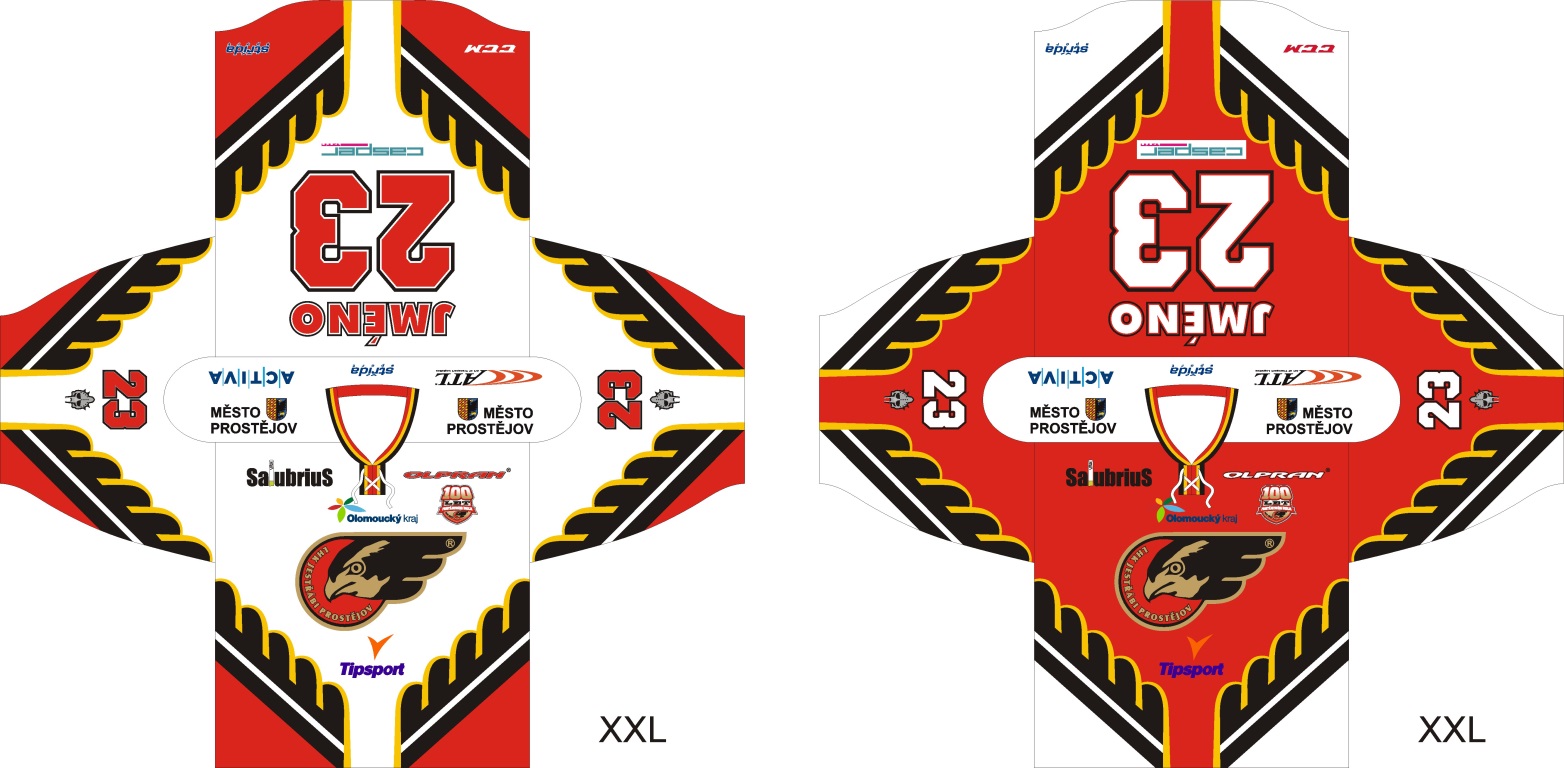 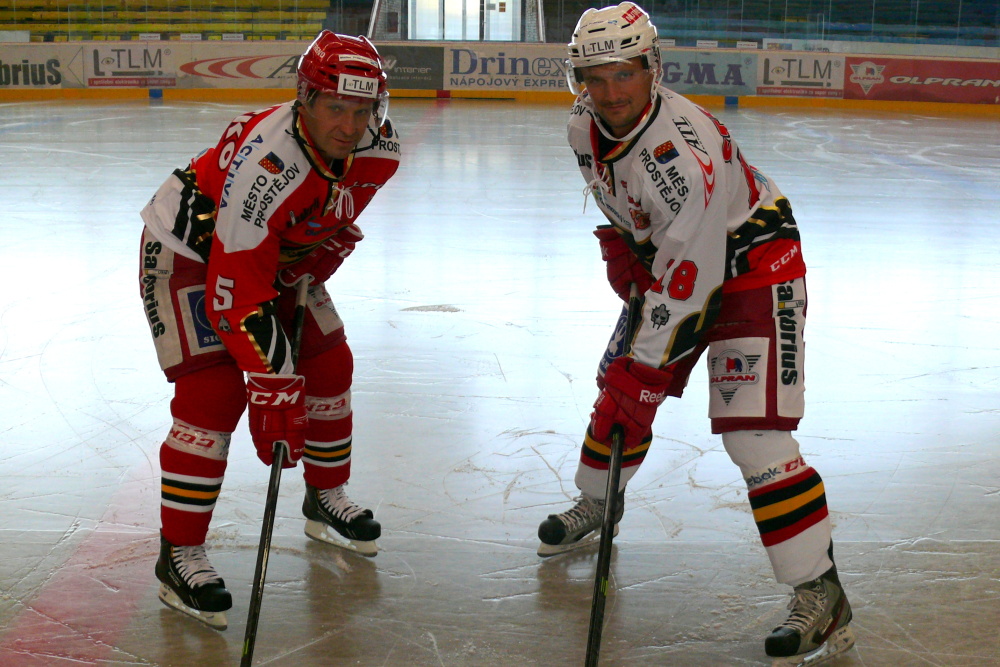 KapitolaODPAPolZPUZOrganizaceO hodnotu v Kč00200034195169102000000000003.630.000,--(zvýšení položky 5169 – reklama statutárního města Prostějova obchodní společností LHK Jestřábi s. r. o.)(zvýšení položky 5169 – reklama statutárního města Prostějova obchodní společností LHK Jestřábi s. r. o.)(zvýšení položky 5169 – reklama statutárního města Prostějova obchodní společností LHK Jestřábi s. r. o.)(zvýšení položky 5169 – reklama statutárního města Prostějova obchodní společností LHK Jestřábi s. r. o.)(zvýšení položky 5169 – reklama statutárního města Prostějova obchodní společností LHK Jestřábi s. r. o.)(zvýšení položky 5169 – reklama statutárního města Prostějova obchodní společností LHK Jestřábi s. r. o.)(zvýšení položky 5169 – reklama statutárního města Prostějova obchodní společností LHK Jestřábi s. r. o.)KapitolaODPAPolZPUZOrganizaceO hodnotu v Kč00708115107000000000003.630.000,--(snížení položky 8115 – fond rezerv a rozvoje)(snížení položky 8115 – fond rezerv a rozvoje)(snížení položky 8115 – fond rezerv a rozvoje)(snížení položky 8115 – fond rezerv a rozvoje)(snížení položky 8115 – fond rezerv a rozvoje)(snížení položky 8115 – fond rezerv a rozvoje)(snížení položky 8115 – fond rezerv a rozvoje)V Prostějově dne ……………..______________________________                         ______________________________